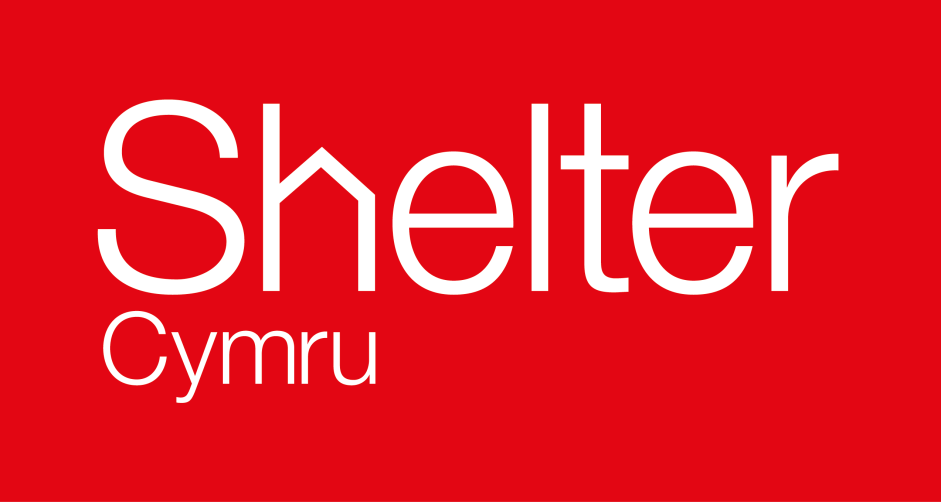 Shelter Cymru is the people and homes charity in Walesand works for the prevention of homelessness,the improvement of housing conditions, and the right of everyone toa safe, suitable and affordable home.We are now looking to recruit for the following position to join our team.   If you want to help end homelessness in Wales, we would love to hear from you.	SC639 – Communications OfficerFlexible location28 hours per week£24,363 per annum (pro rata) - £19,490paWe now have exciting opportunities available for a Communications Officer to join our Campaigns team. The Communications Officer will play a pivotal role in the planning and delivering of communications to audiences that include the public, its own staff and other key stakeholders.By leading on web and social media management, you will drive forward our messages and increase public engagement with the charity.During the current period of uncertainty around Covid-19, the team are temporarily working remotely, however following any general return to office working the post will be based at one of our Offices.Shelter Cymru offers generous terms and conditions, including 29 days annual leave for full time members of staff plus 2 concessionary Shelter Cymru days.To apply, visit our website at www.sheltercymru.org.uk or telephone 01792 469400CLOSING DATE:  15 August 2022INTERVIEW DATE : 1-2 September 2022Shelter Cymru challenges discrimination in all areas of its work and employment practices.Registered Charity No: 515902                                                         Elusen pobl a chartrefi yng Nghymru yw Shelter Cymru, sy’n ymroi i atal digartrefedd, gwella cyflwr tai, a sicrhau bod gan bawb yr hawl i fwynhau lle diogel, addas a fforddiadwy i fyw.Rhydym yn chwilio am rywun ar gyfer y swydd ganlynol i ymuno â’n tîm. Os ydych chi’n awyddus i helpu’r rheiny sydd ag anghenion ym maes tai, hoffem glywed gennych.	SC639 – Syddog CyfathrebuLleoliad hyblyg28 awr yr wythnos£24,363 y flwyddyn (pro rata) - £19,490paMae gennym gyfleoedd cyffrous ar gael i Swyddog Cyfathrebu ymuno â'n tîm Ymgyrchoedd.Bydd y Swyddog Cyfathrebu yn chwarae rhan ganolog yn y gwaith o gynllunio a chyflwyno cyfathrebiadau i gynulleidfaoedd sy'n cynnwys y cyhoedd, ei staff ei hun a rhanddeiliaid allweddol eraill.Trwy arwain ar reolaeth y we a chyfryngau cymdeithasol, byddwch yn gyrru ein negeseuon ymlaen ac yn cynyddu ymgysylltiad y cyhoedd â'r elusen.Yn ystod y cyfnod presennol o ansicrwydd ynghylch Covid-19, mae'r tîm yn gweithio o bell dros dro, fodd bynnag ar ôl dychwelyd i'r swyddfa yn gyffredinol bydd y swydd wedi'i lleoli yn un o’n swyddfeydd. Mae Shelter Cymru’n cynnig telerau ac amodau hael, yn cynnwys 29 diwrnod o wyliau blynyddol i aelodau staff llawn amser yn ogystal â 2 ddiwrnod ychwanegol Shelter CymruI wneud cais, ewch i’n gwefan yn www.sheltercymru.org.uk neu ffoniwch 01792 469400DYDDIAD CAU:   15 Awst 2022DYDDIAD CYFWELIAD: 1-2 Medi 2022Mae Shelter Cymru yn herio gwahaniaethu yn ei holl feysydd gwaith ac arferion cyflogaeth.      Rhif Elusen: 515902  